[Schule]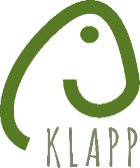 [Adresse][PLZ] [Ort]Tel: [ Telefonnummer][Homepage][Email]Geschätzte ElternKommunikation zwischen Schule und Eltern ist ein wichtiger Erfolgsfaktor für gute Bildung. Deshalb ist es der Schule [Ort] wichtig, die Informations- und Kommunikationsmittel laufend zu verbessern.Eine Gruppe von Eltern hat mit „Klapp“ eine Lösung entwickelt, die eine einfache, schnelle und papierlose Kommunikation zwischen Lehrpersonen und Eltern ermöglicht. Sie erhalten dabei Informationen, Termine und Elternbriefe, ganz bequem auf Ihr Smartphone, Tablet oder auf Ihren Computer. So haben Sie jederzeit die Übersicht über Informationen und Termine Ihrer Kinder.Eine Gruppe von Lehrpersonen wird mit Ihren Klassen Klapp für unsere Schule prüfen. Die Rückmeldungen aus diesem Pilotprojekt werden wegweisend sein für die künftige Kommunikation in unserer Schule. Es entstehen für Sie dabei keine Kosten.Bitte registrieren Sie sich in der App oder im Eltern Portal auf www.klapp.pro. Sie erhalten nun eine Email, mit der Sie Ihr Konto bestätigen müssen. (Bitte schauen Sie allenfalls in Ihrem Spam Ordner.) Nun klappt Klapp!  Geben Sie den Schülercode Ihres Kindes ein und Sie werden mit dessen Klasse verbunden.Unter www.klapp.pro finden Sie weitere Hinweise zu Klapp.Wir freuen uns sehr, Ihnen diese einfache, digitale Lösung zur Kommunikation zwischen Eltern und Schule anzubieten und wünschen  Ihnen viel Zufriedenheit mit dem neuen Kommunikationsmittel.Freundliche Grüsse[Name]
[Funktion]